         14.11.2019                                        г. Елабуга                               № 260О внесении изменений в решение Елабужского городского Совета от 27 июня 2011 года № 52 «О порядке назначения и проведения опроса граждан на территории муниципального образования город Елабуга Елабужского муниципального района» В соответствии со статьей 31 Федерального закона от 6 октября 2003 года №131-ФЗ «Об общих принципах организации местного самоуправления в Российской Федерации», Уставом муниципального образования город Елабуга Елабужского муниципального района Елабужский городской Совет Республики Татарстан РЕШИЛ:1. Внести в решение Елабужского городского Совета от 27 июня 2011 года № 52 «О порядке назначения и проведения опроса граждан на территории муниципального образования город Елабуга Елабужского муниципального района» следующие изменения:1.1. Пункт 5.6 Положения изложить в следующей редакции:«5.6. Елабужский городской Совет отказывает инициатору в проведении опроса, если формулировка вопроса (вопросов), выносимого (выносимых) на опрос, противоречит действующему законодательству, настоящему Положению.»2. Настоящее решение вступает в силу с момента официального опубликования.3. Контроль над исполнением настоящего решения возложить на постоянную депутатскую комиссию по вопросам муниципального устройства, правопорядка и законности, градостроительства, инфраструктурного развития и реформирования ЖКХ.  Заместитель председателя                                                                 О.В. МихайловаЕЛАБУЖСКИЙГОРОДСКОЙСОВЕТРЕСПУБЛИКА ТАТАРСТАН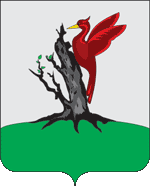 ТАТАРСТАН РЕСПУБЛИКАСЫАЛАБУГАШӘҺӘРСОВЕТЫ            РЕШЕНИЕ                              КАРАР